
Прайс-лист тротуарная плитка, брусчатка, бордюр.
Класс плитки В45                                                                        Технология: Вибролитьё / Вибропрессованние15 марта 2023 г. 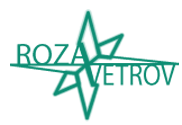 ИП  Лиховских  Дмитрий  Андреевич
Производство   изделий из бетона
г. Вяземский, ул. Солнечная 20 А
 Еmail: dmitry@roza-vetrov.pro 
 Тел: 8 (924) 413-18-19ФотоНаименованиеНаименованиеРазмерРазмерВес Вес В 1м2Цена за  м2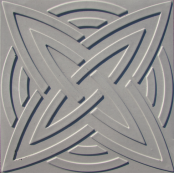 Плитка:
«РОЗА-ВЕТРОВ»Плитка:
«РОЗА-ВЕТРОВ»395х395х35мм.395х395х35мм.12 кг./шт.12 кг./шт.6.25шт.Серая-690.00 руб.
Цветная-820.00 руб.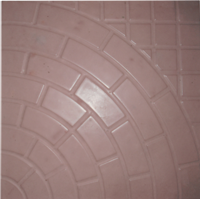 Плитка: «ЛЬВОВСКИЙ ТРОТУАР»Плитка: «ЛЬВОВСКИЙ ТРОТУАР»385х385х40мм.385х385х40мм.11.9 кг./шт.11.9 кг./шт.6.6шт.Серая-680.00 руб.
Цветная-810.00 руб.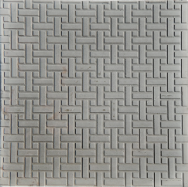 Плитка: 
«ЦИНОВКА»Плитка: 
«ЦИНОВКА»395х395х35мм.395х395х35мм.12 кг./шт.12 кг./шт.6.25шт.Серая-675.00 руб.
Цветная-805.00 руб.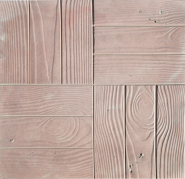 Плитка: 
«ПАРКЕТ»Плитка: 
«ПАРКЕТ»395х395х35мм.395х395х35мм.12 кг./шт.12 кг./шт.6.25шт.Серая-675.00 руб.
Цветная-805.00 руб.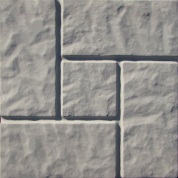 Плитка: «КАЛИФОРНИЯ»285х285х35мм.285х285х35мм.6.5кг./шт.6.5кг./шт.12шт.12шт.Серая-650.00 руб.
Цветная-770.00 руб.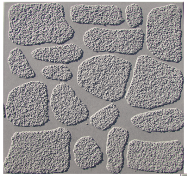 Плитка: «ЖИРАФ»295х295х30мм.295х295х30мм.5.7 кг./шт.5.7 кг./шт.11.11шт.11.11шт.Серая-650.00 руб.
Цветная-770.00 руб.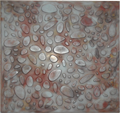 Плитка: «ГАЛЬКА»295х295х30мм.295х295х30мм.5.75 кг./шт.5.75 кг./шт.11.11шт.11.11шт.Серая-690.00 руб.
Цветная-820.00 руб.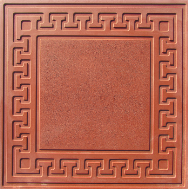 Плитка: «ГОТИКА»295х295х50мм.295х295х50мм.8.8 кг./шт.8.8 кг./шт.11.11шт.11.11шт.Серая-780.00 руб.
Цветная-820.00 руб.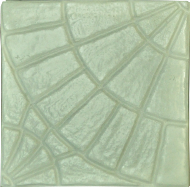 Плитка: «СОЛНЦЕ»295х295х30мм.295х295х30мм.5.7 кг./шт.5.7 кг./шт.11.11шт.11.11шт.Серая-650.00 руб.
Цветная-770.00 руб.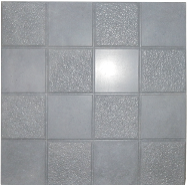 Плитка: «ШАХМАТКА»295х295х30мм.295х295х30мм.5.7 кг./шт.5.7 кг./шт.5.7 кг./шт.11.11шт.Серая-650.00 руб.
Цветная-770.00 руб.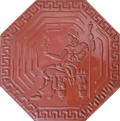 Плитка: «ГРЕЦИЯ»295х295х30мм.295х295х30мм.5.6кг./шт.5.6кг./шт.5.6кг./шт.12шт.Серая-750.00 руб.
Цветная-850.00 руб.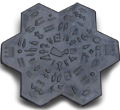 Плитка: «ЕГИПЕТ»
* ПОД ЗАКАЗ0,136 м20,136 м2------------7.35шт.Серая-780.00 руб.
Цветная-880.00 руб.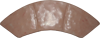 Брусчатка:
«БАНАН»100х200х30мм.100х200х30мм.1.85 кг./шт.1.85 кг./шт.1.85 кг./шт.33шт.Серая-980.00 руб.
Цветная-1120.00 руб.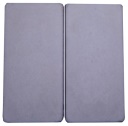 Брусчатка:
«КИРПИЧИК»130х200х30мм.130х200х30мм.1.65 кг./шт.1.65 кг./шт.1.65 кг./шт.50шт.Серая-1200.00 руб.
Цветная-1350.00 руб.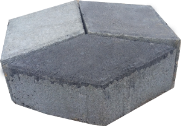 Брусчатка прессованная:
«РОМБ»100х200х70мм.100х200х70мм.2.2 кг./шт.2.2 кг./шт.2.2 кг./шт.50шт.Серая-730.00 руб.
Цветная-840.00 руб.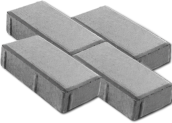 Брусчатка прессованная:
«КИРПИЧИК»100х200х70мм.100х200х70мм.2.2 кг./шт.2.2 кг./шт.2.2 кг./шт.50шт.Серая-730.00 руб.
Цветная-840.00 руб.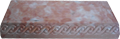 Бордюр:
«КОСИЧКА»500x200x50мм.500x200x50мм.10.8 кг./шт.10.8 кг./шт.10.8 кг./шт.-Серая-150.00 руб.
Цветная-200.00 руб.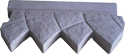 Бордюр:
«БАНАН»400x200x35мм.400x200x35мм.8.8 кг./шт.8.8 кг./шт.8.8 кг./шт.-Серая-150.00 руб.
Цветная-200.00 руб.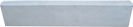 Бордюр:
«ПРЯМОЙ»1000x200x50мм.1000x200x50мм.29 кг./шт.29 кг./шт.29 кг./шт.-Серая-300.00 руб.
Цветная-370.00 руб.Бордюр прессованный:
«ПРЯМОЙ»480х200х60мм.480х200х60мм.9.5 кг./шт.9.5 кг./шт.9.5 кг./шт.-Серая-100.00 руб.
Цветная-150.00 руб.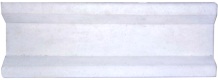 ВОДОСТОК500х200х40мм.500х200х40мм.7.15кг./шт.7.15кг./шт.7.15кг./шт.-Серая-100.00 руб.
Цветная-150.00 руб.